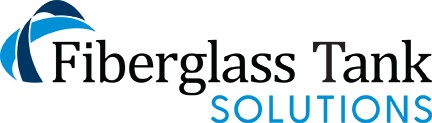 General SpecificationFire SuppressionFiberglass Underground Storage Tanks Single Wall or Double WallShort Form SpecificationThe contractor shall provide materials, labor, and expertise to install the underground tank and accessories as represented on the plans and drawings. The tank shall be a single wall (SW) or double wall (DW) fiberglass storage tank as shown on plans and in specifications. The tank shall be installed using the manufacturers engineered anti-flotation system. The tank and anti-flotation system shall be installed in accordance with the engineered plans, the manufacturers’ installation guide, details, and drawings.Submittal documents shall include scaled drawings in both plan, profile, and 3-D to properly illustrate the final product. Finite Element Analysis (FEA) of the underground tank structure & design features, along with buoyancy calculations for the given site conditions shall be provided. The FEA and buoyancy calculations shall be provided with a Professional Engineer’s stamp for the State in which the tank is installed.The contractor shall exhibit an expertise with a reference of three or more similar fiberglass underground tank installations. For contractors with less than three successful documented installations, the tank manufacturer shall provide “Training” to the contractor at additional fees to insure a successful tank installation. Key tank installation steps and backfill materials, as noted in the Manufacturers Installation Guide Checklist, shall be confirmed, and documented by the contractor. Final documents shall be provided with As-Built documentation as part of project closeout procedures.FRP Underground Tanks shall be supplied by Fiberglass Tank Solutions, LLC or approved equals.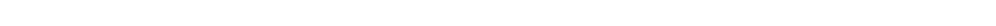 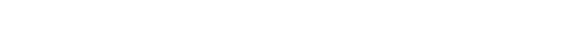 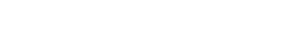 Long Form Specification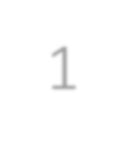 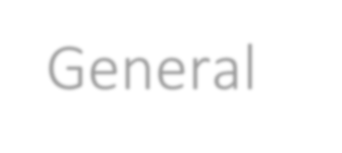 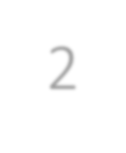 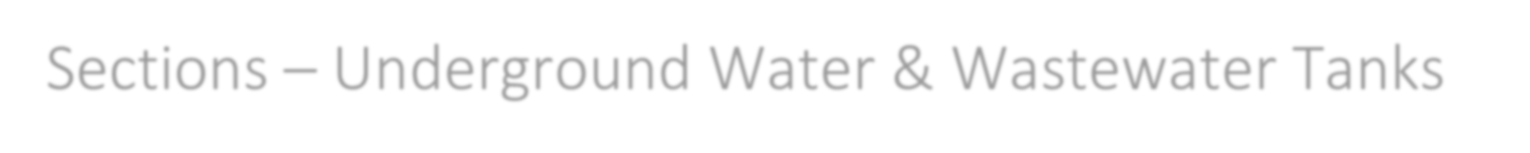 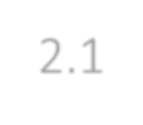 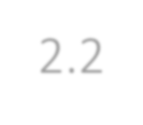 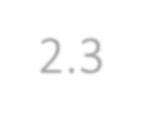 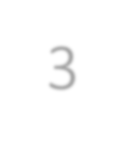 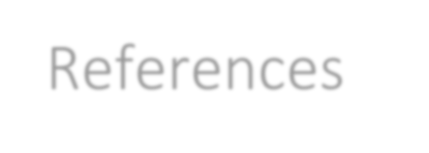 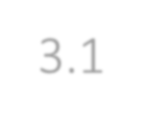 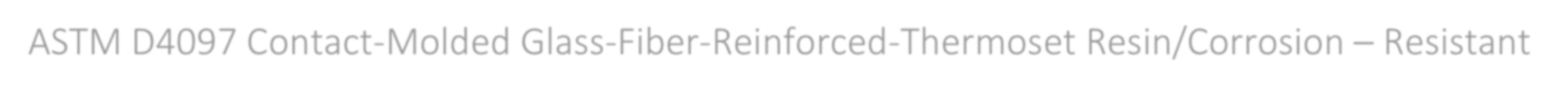 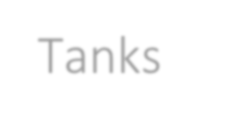 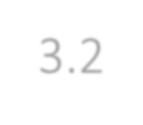 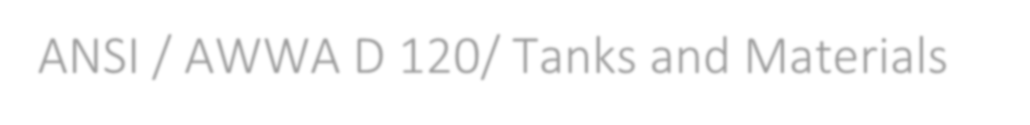 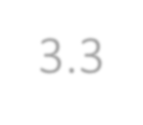 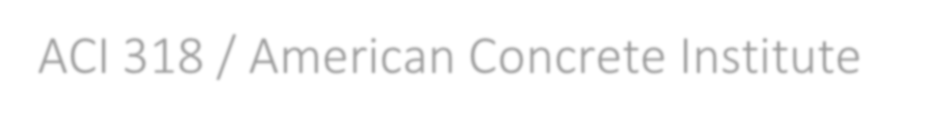 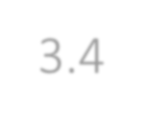 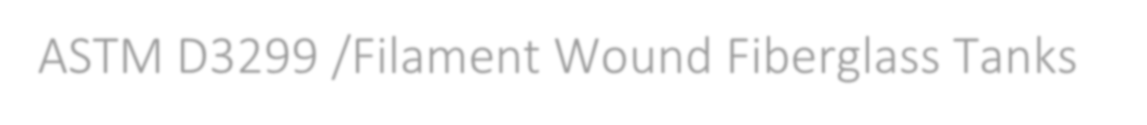 Summary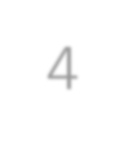 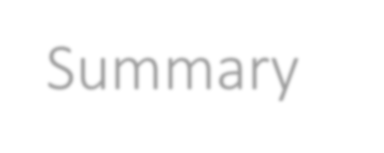 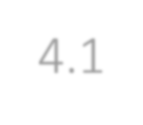 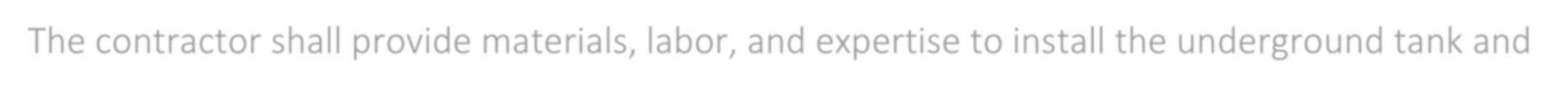 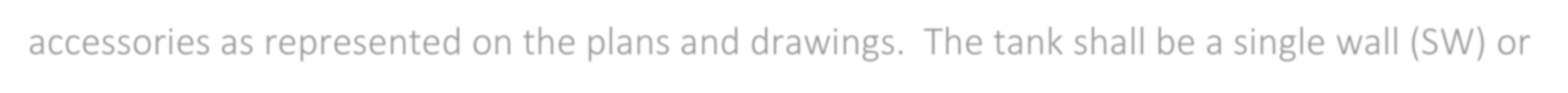 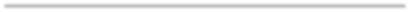 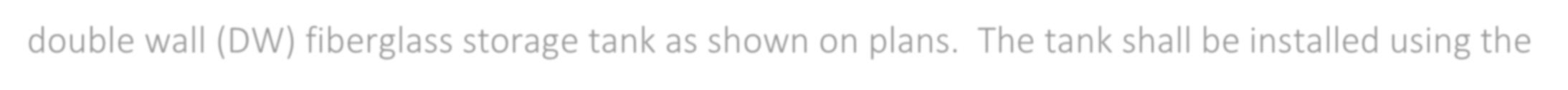 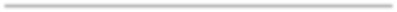 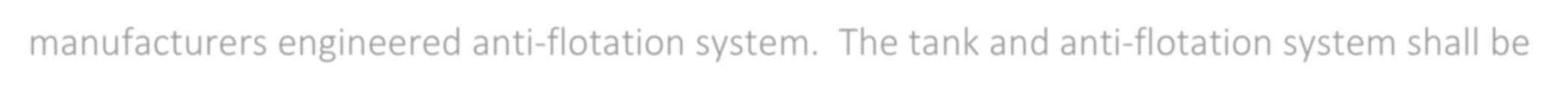 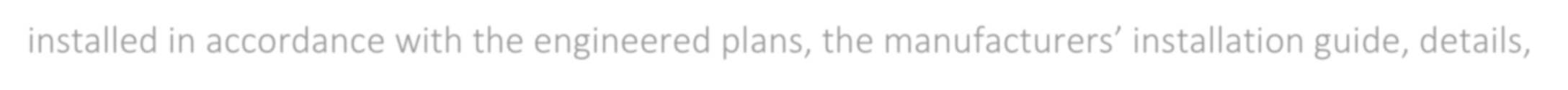 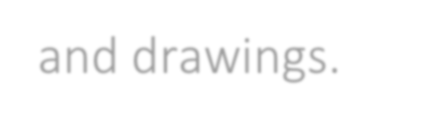 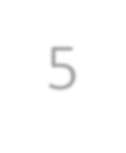 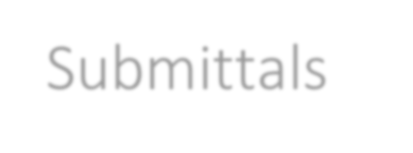 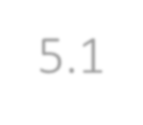 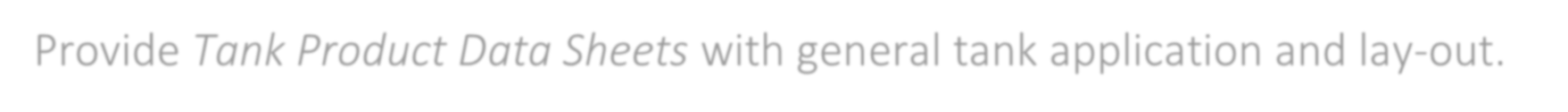 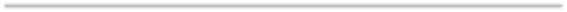 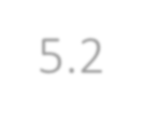 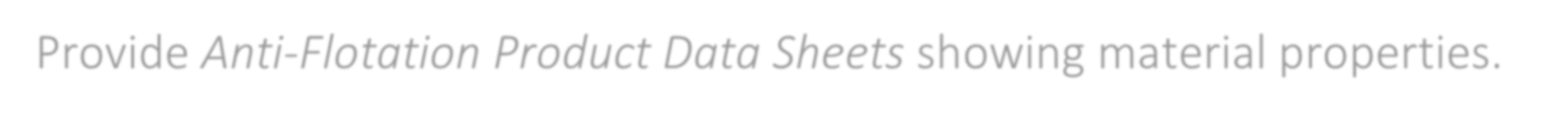 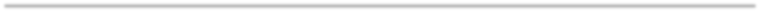 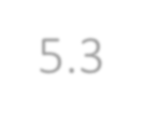 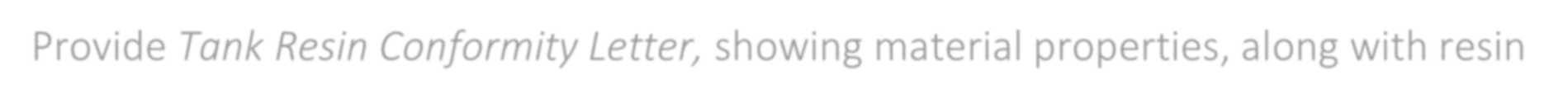 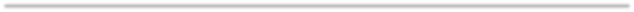 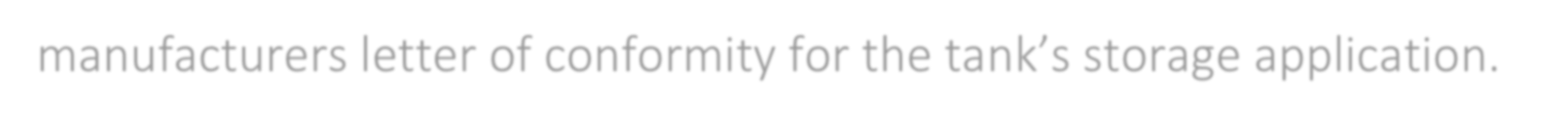 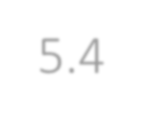 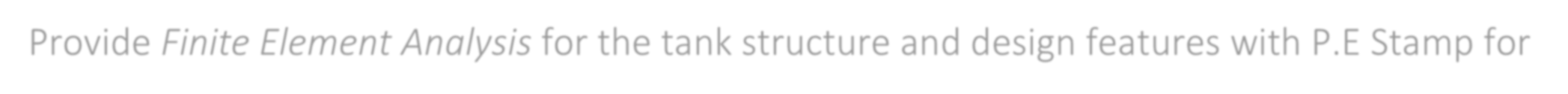 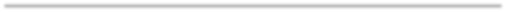 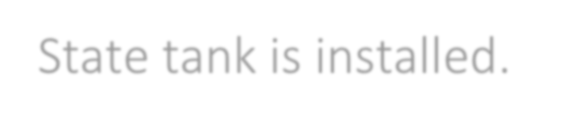 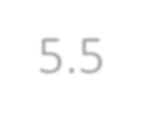 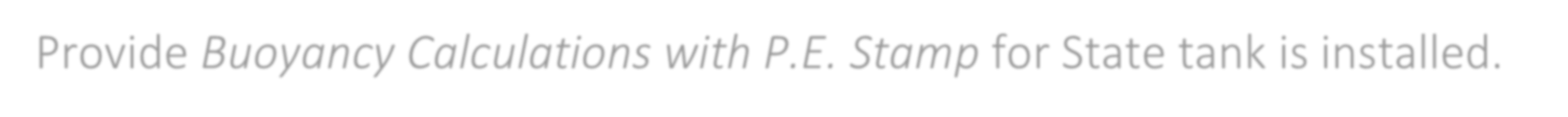 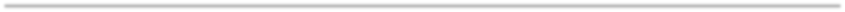 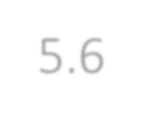 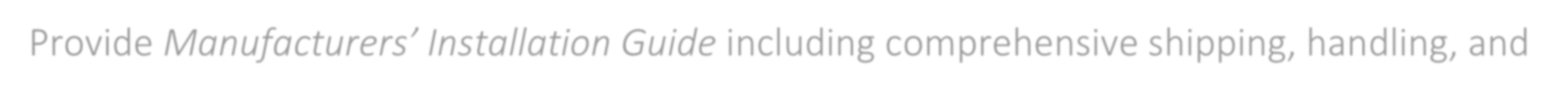 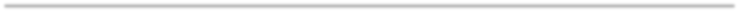 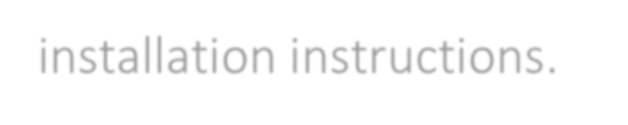 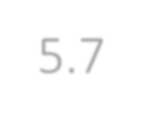 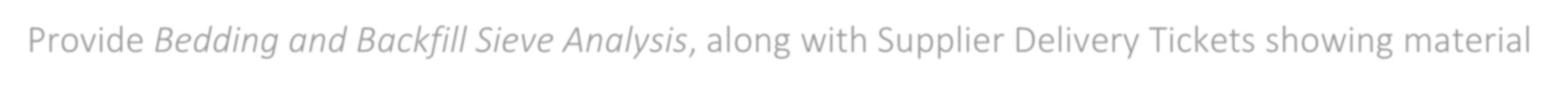 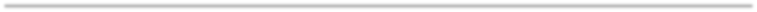 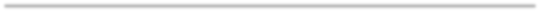 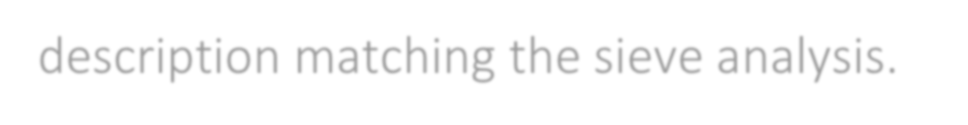 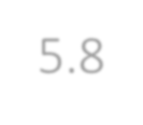 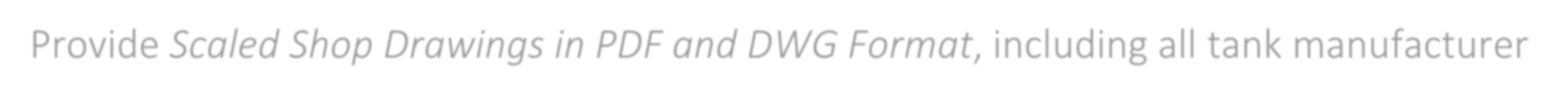 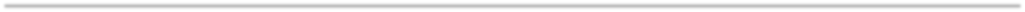 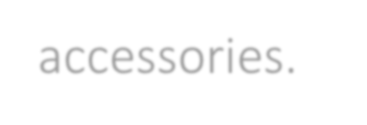 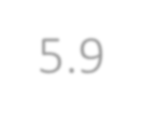 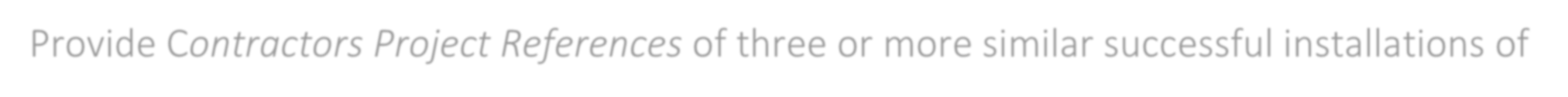 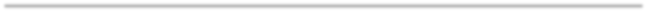 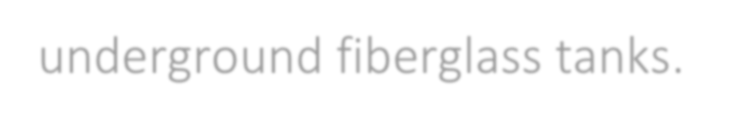 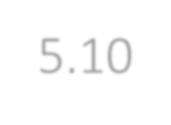 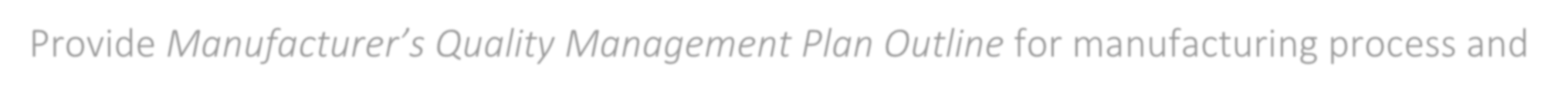 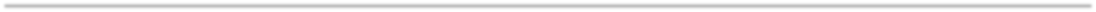 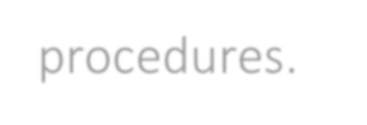 The contractor shall provide materials, labor, and expertise to install the underground tank and accessories as represented on the plans and drawings. The tank shall be a single wall (SW) or double wall (DW) fiberglass storage tank as shown on plans. The tank shall be installed using the manufacturers engineered anti-flotation system. The tank and anti-flotation system shall be installed in accordance with the engineered plans, the manufacturers’ installation guide, details, and drawings.SubmittalsProvide Tank Product Data Sheets with general tank application and lay-out.Provide Anti-Flotation Product Data Sheets showing material properties.Provide Tank Resin Conformity Letter, showing material properties, along with resin manufacturers letter of conformity for the tank’s storage application.Provide Finite Element Analysis for the tank structure and design features with P.E Stamp for State tank is installed.Provide Buoyancy Calculations with P.E. Stamp for State tank is installed.Provide Manufacturers’ Installation Guide including comprehensive shipping, handling, and installation instructions.Provide Bedding and Backfill Sieve Analysis, along with Supplier Delivery Tickets showing material description matching the sieve analysis.Provide Scaled Shop Drawings in PDF and DWG Format, including all tank manufacturer accessories.Provide Contractors Project References of three or more similar successful installations of underground fiberglass tanks.Provide Manufacturer’s Quality Management Plan Outline for manufacturing process and procedures.Approval Process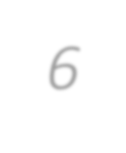 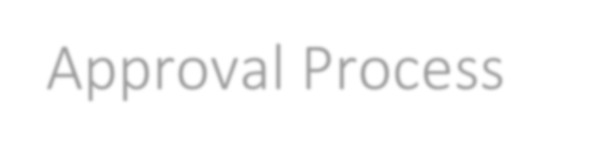 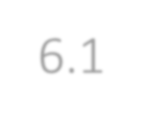 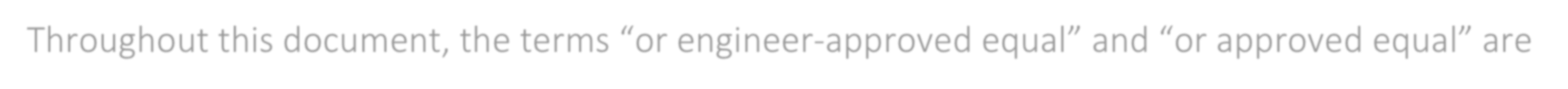 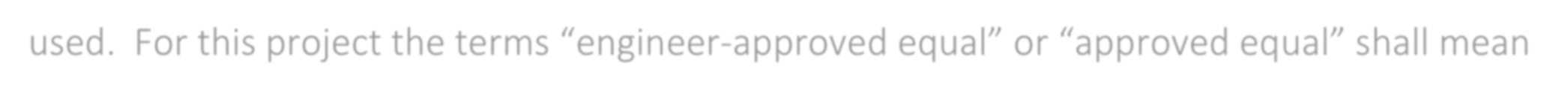 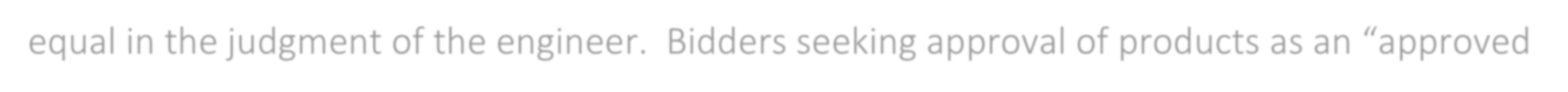 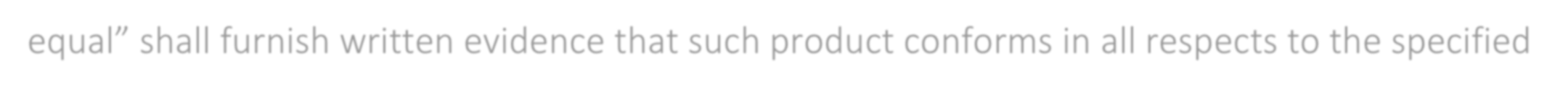 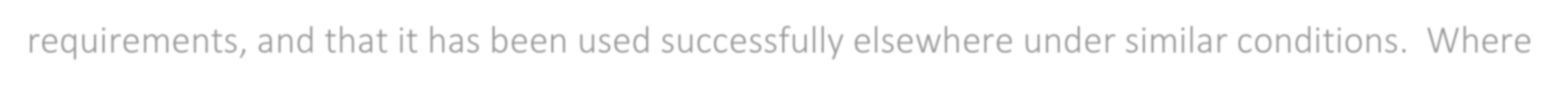 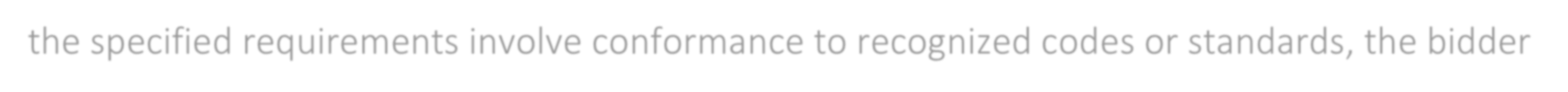 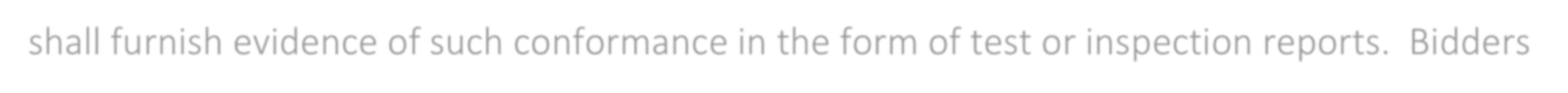 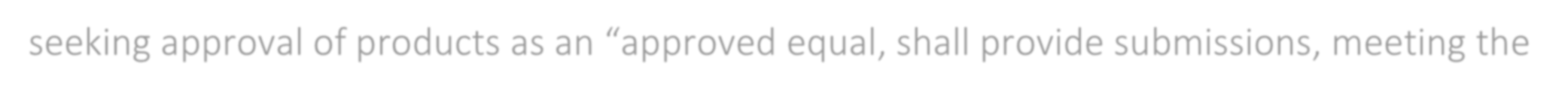 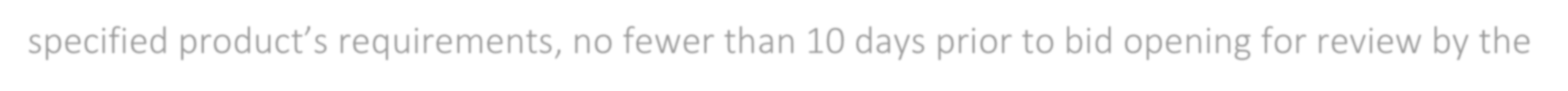 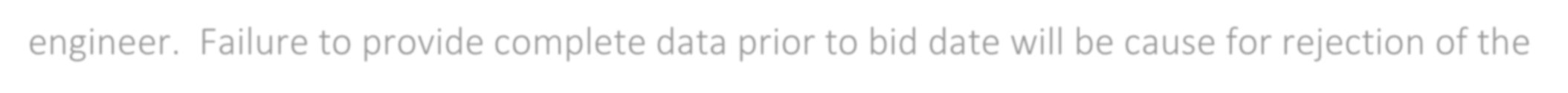 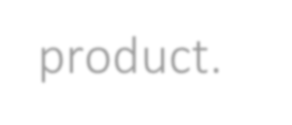 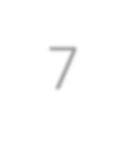 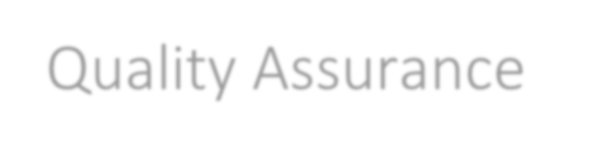 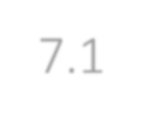 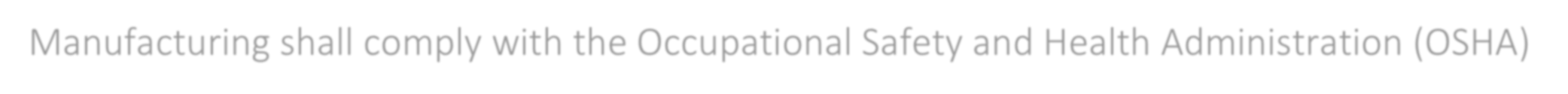 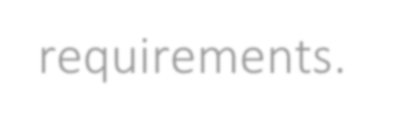 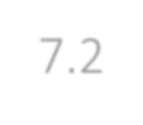 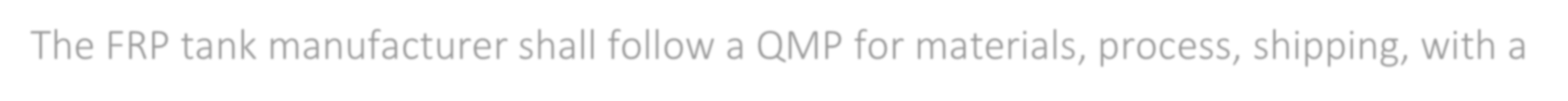 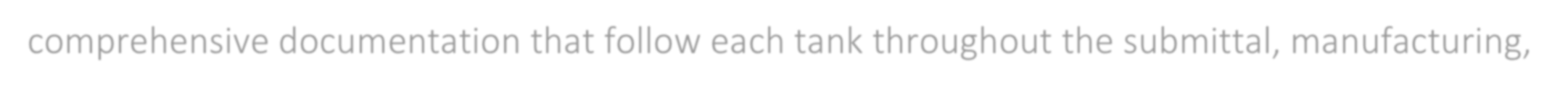 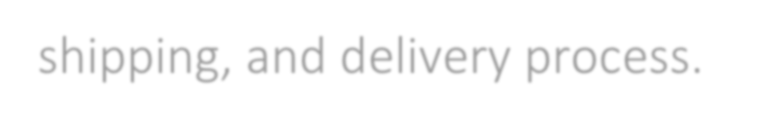 Throughout this document, the terms “or engineer-approved equal” and “or approved equal” are used. For this project the terms “engineer-approved equal” or “approved equal” shall mean equal in the judgment of the engineer. Bidders seeking approval of products as an “approved equal” shall furnish written evidence that such product conforms in all respects to the specified requirements, and that it has been used successfully elsewhere under similar conditions. Where the specified requirements involve conformance to recognized codes or standards, the bidder shall furnish evidence of such conformance in the form of test or inspection reports. Bidders seeking approval of products as an “approved equal, shall provide submissions, meeting the specified product’s requirements, no fewer than 10 days prior to bid opening for review by the engineer. Failure to provide complete data prior to bid date will be cause for rejection of the product.Quality AssuranceManufacturing shall comply with the Occupational Safety and Health Administration (OSHA) requirements.The FRP tank manufacturer shall follow a QMP for materials, process, shipping, with a comprehensive documentation that follow each tank throughout the submittal, manufacturing, shipping, and delivery process.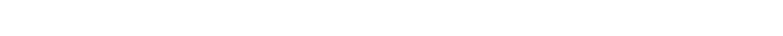 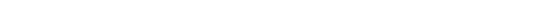 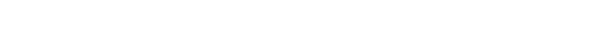 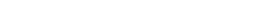 Design Criteria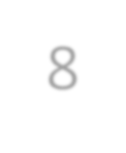 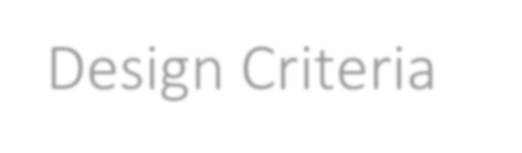 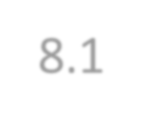 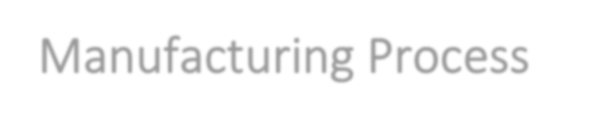 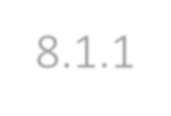 Manufacturing Process(FRP) Fiberglass Reinforced Tanks shall be manufactured using a combination hoop winding, chop, and hand layup process. Tanks shall be built using a C-Veil interior resin rich layer, with a combination of chopped strand mat and mechanical winding process to achieve a multi layered laminate. Tanks utilizing a chop only process will not be accepted.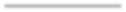 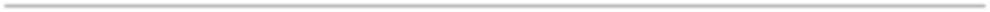 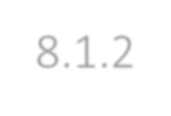 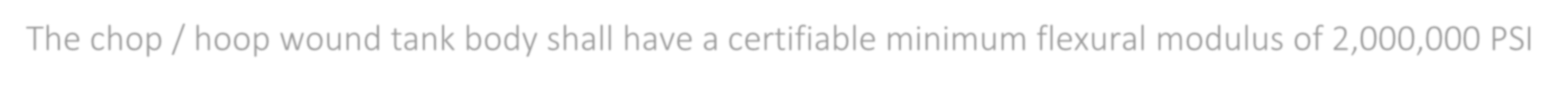 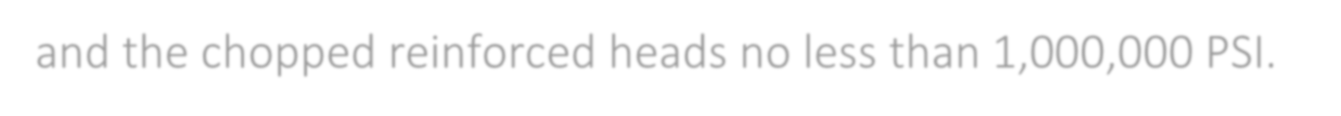 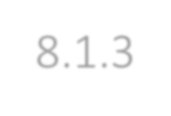 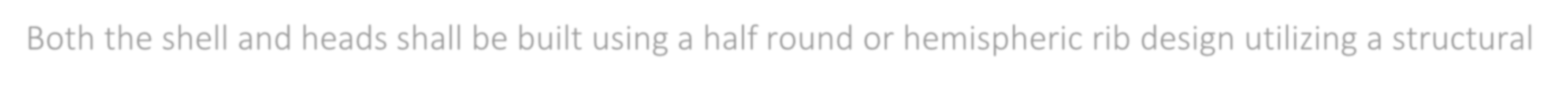 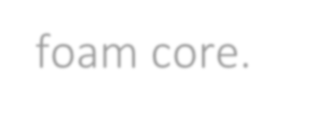 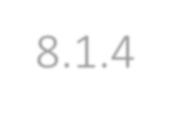 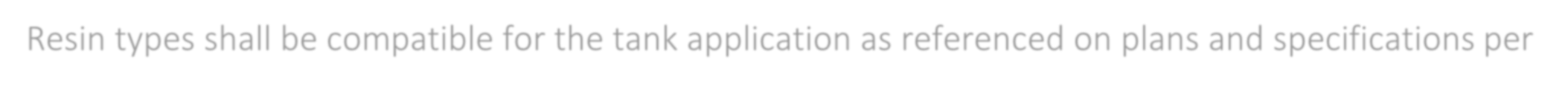 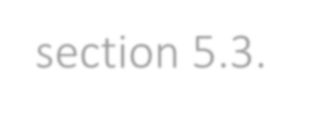 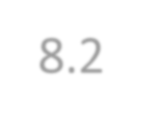 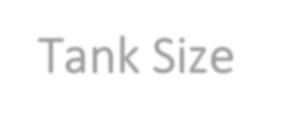 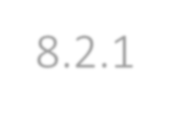 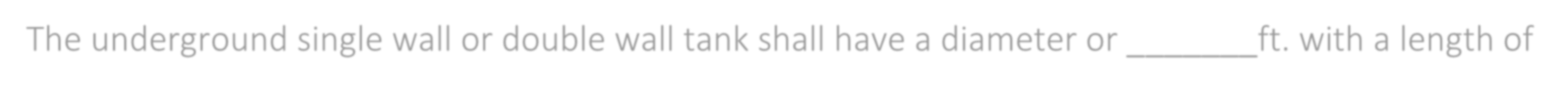 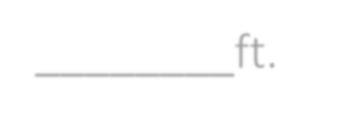 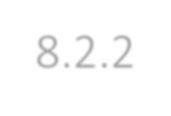 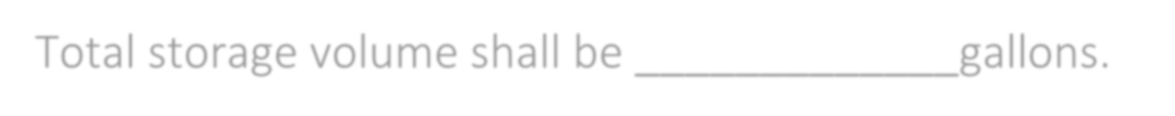 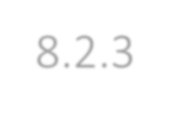 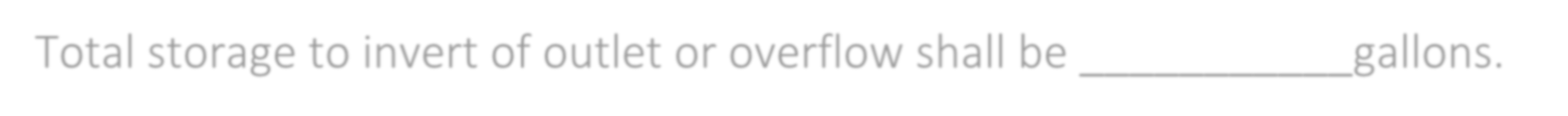 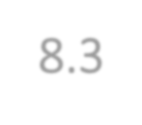 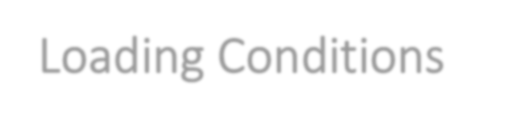 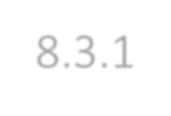 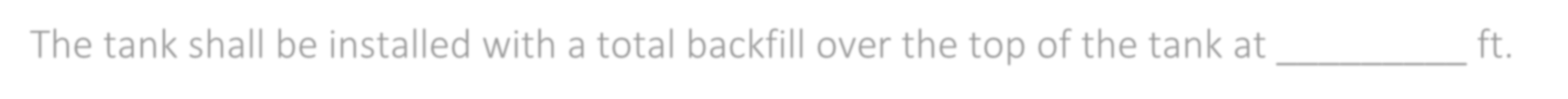 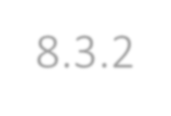 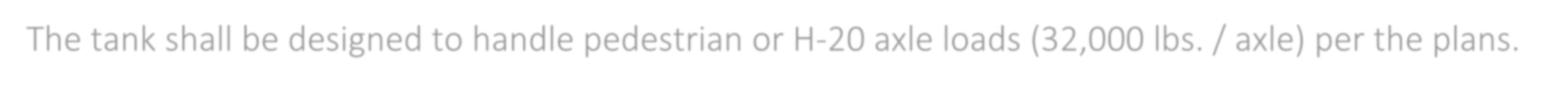 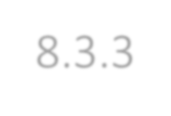 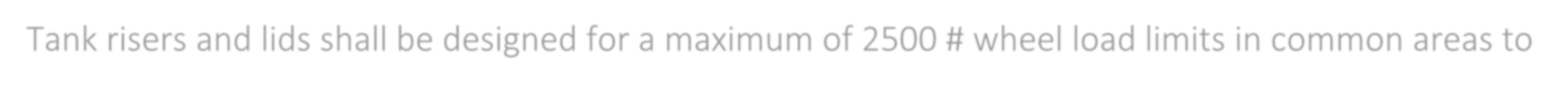 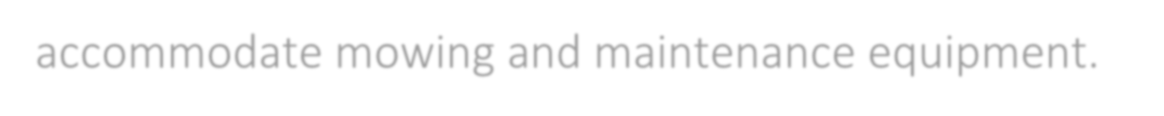 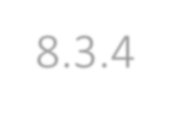 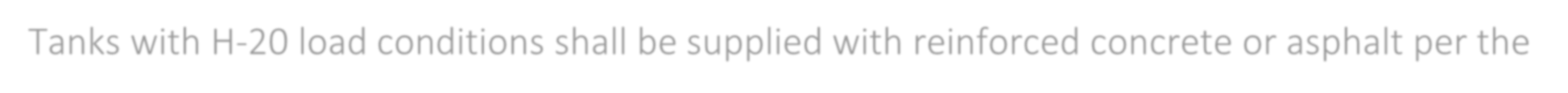 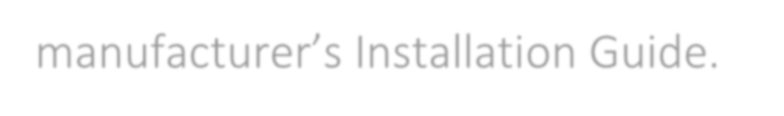 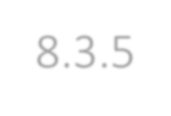 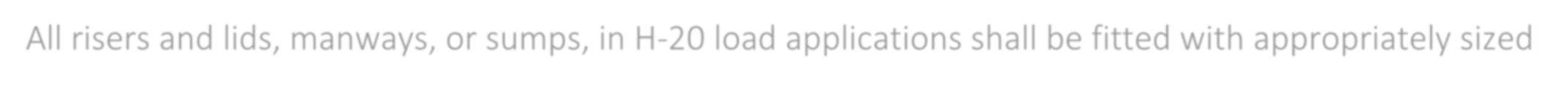 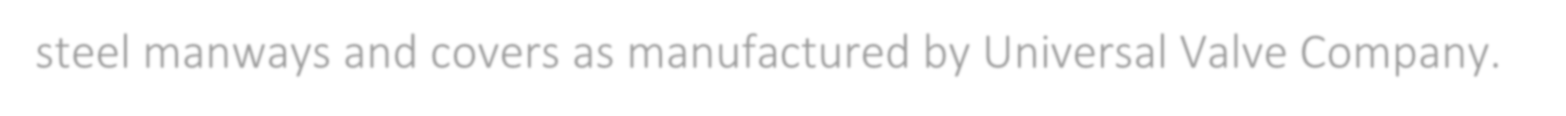 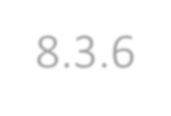 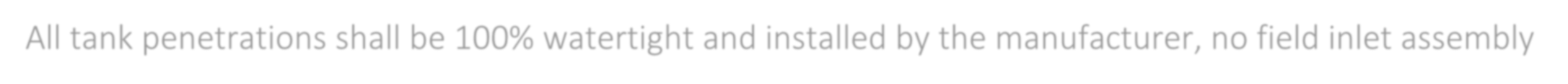 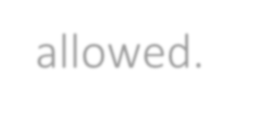 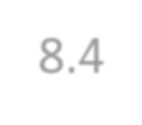 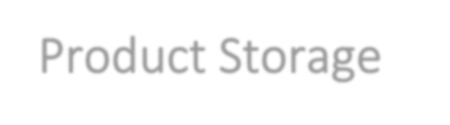 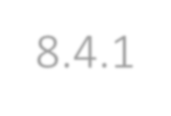 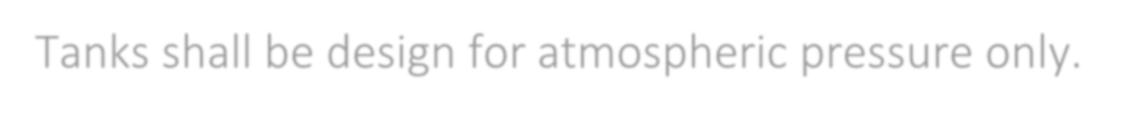 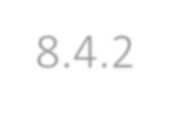 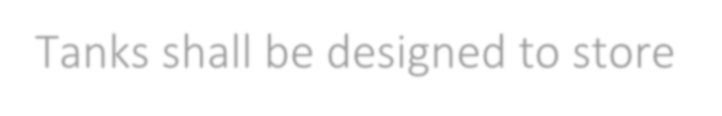 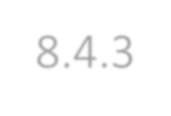 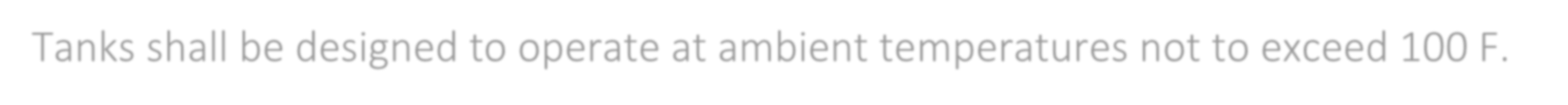 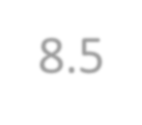 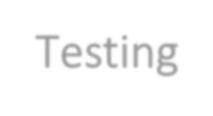 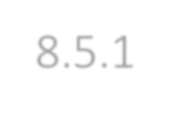 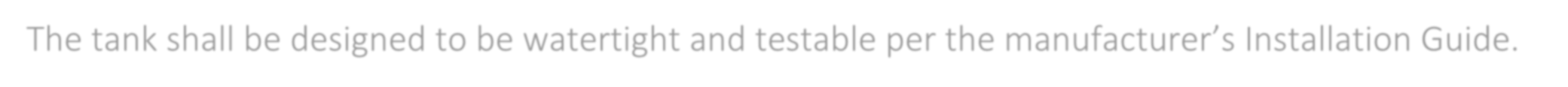 Accessories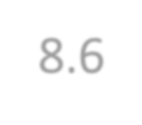 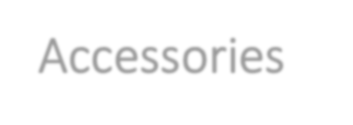 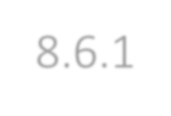 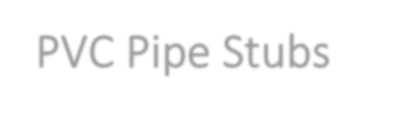 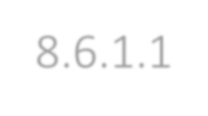 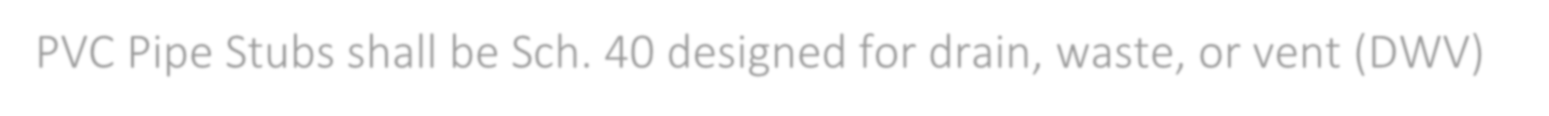 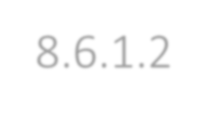 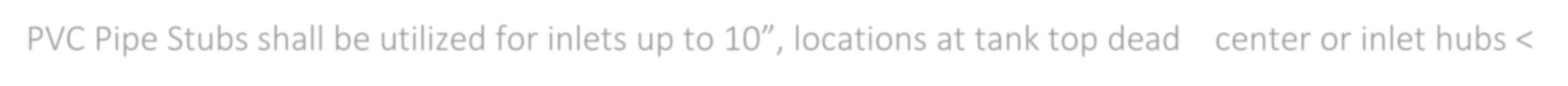 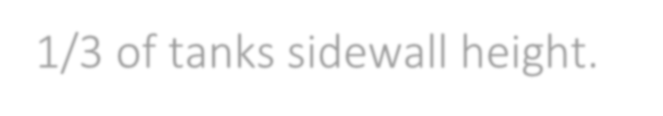 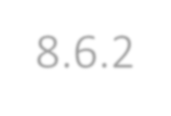 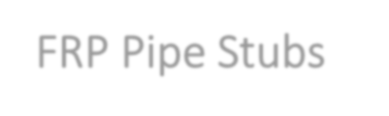 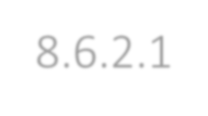 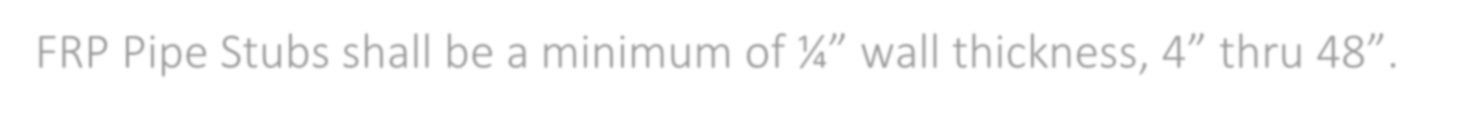 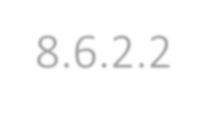 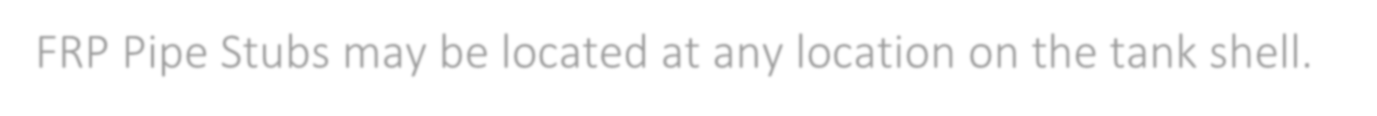 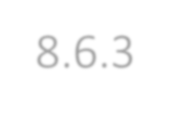 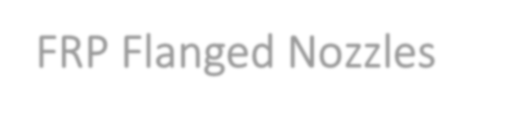 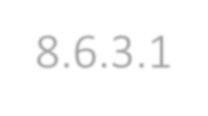 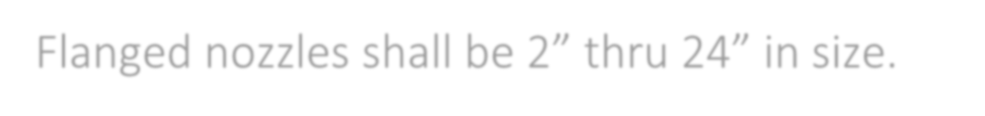 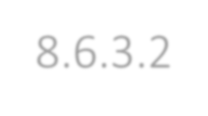 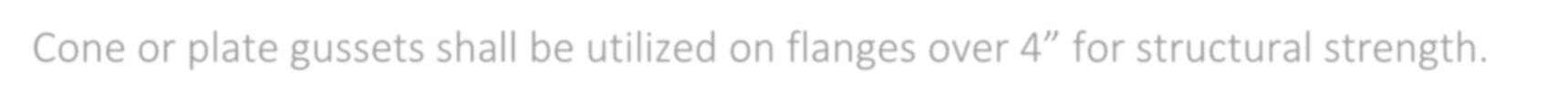 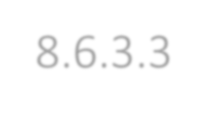 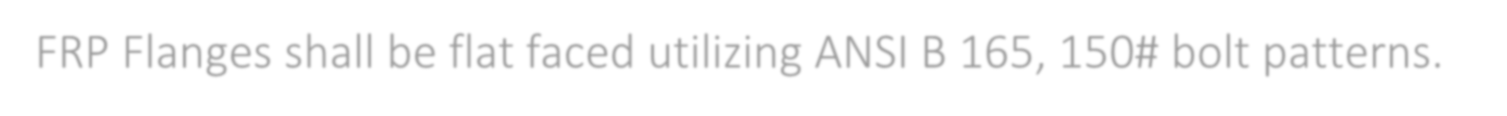 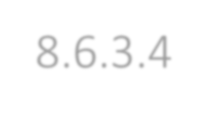 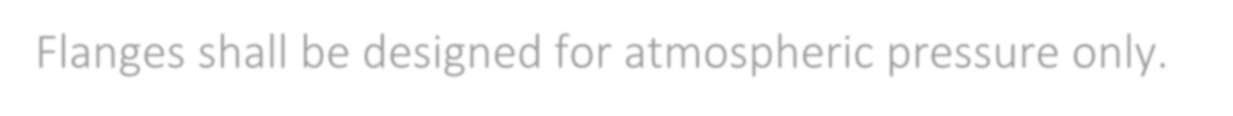 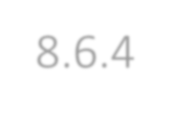 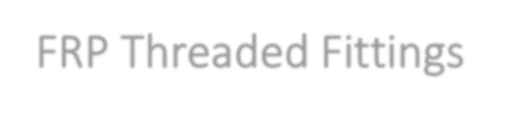 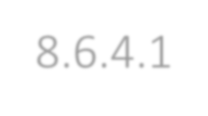 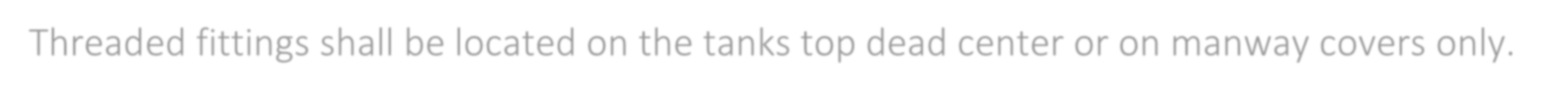 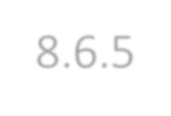 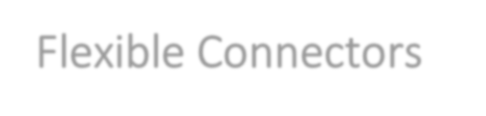 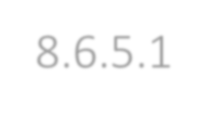 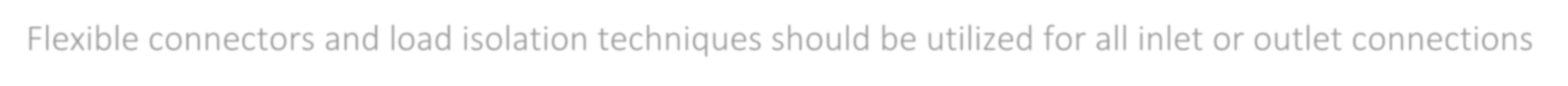 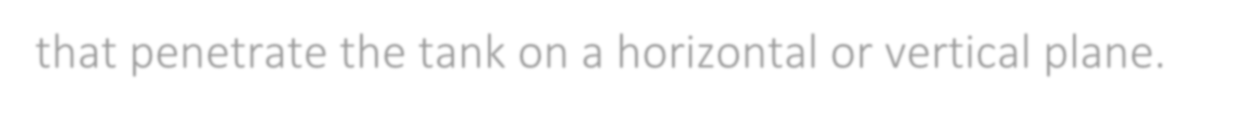 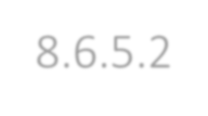 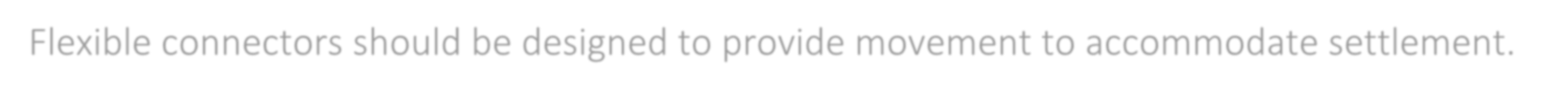 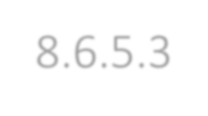 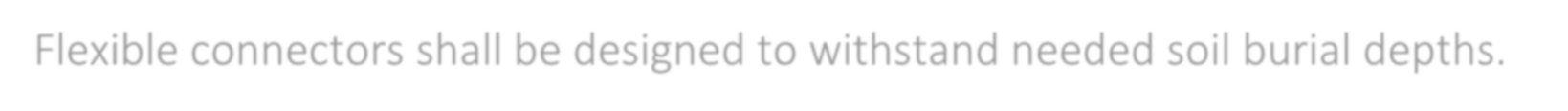 PVC Pipe StubsPVC Pipe Stubs shall be Sch. 40 designed for drain, waste, or vent (DWV)PVC Pipe Stubs shall be utilized for inlets up to 10”, locations at tank top dead	center or inlet hubs < 1/3 of tanks sidewall height.FRP Pipe StubsFRP Pipe Stubs shall be a minimum of ¼” wall thickness, 4” thru 48”.FRP Pipe Stubs may be located at any location on the tank shell.FRP Flanged NozzlesFlanged nozzles shall be 2” thru 24” in size.Cone or plate gussets shall be utilized on flanges over 4” for structural strength.FRP Flanges shall be flat faced utilizing ANSI B 165, 150# bolt patterns.Flanges shall be designed for atmospheric pressure only.FRP Threaded FittingsThreaded fittings shall be located on the tanks top dead center or on manway covers only.Flexible ConnectorsFlexible connectors and load isolation techniques should be utilized for all inlet or outlet connections that penetrate the tank on a horizontal or vertical plane.Flexible connectors should be designed to provide movement to accommodate settlement.Flexible connectors shall be designed to withstand needed soil burial depths.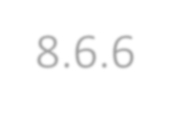 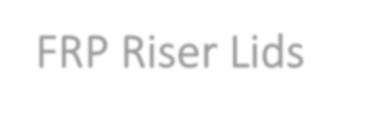 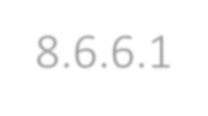 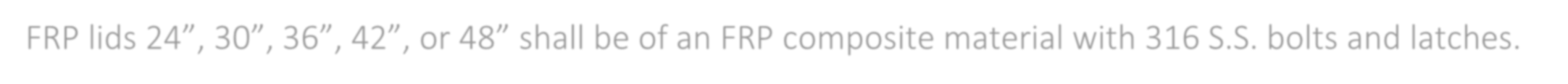 FRP lids shall have a gasket connection that fits either a flat face flange or the riser pipe plain end connection.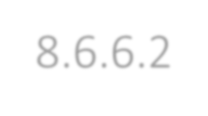 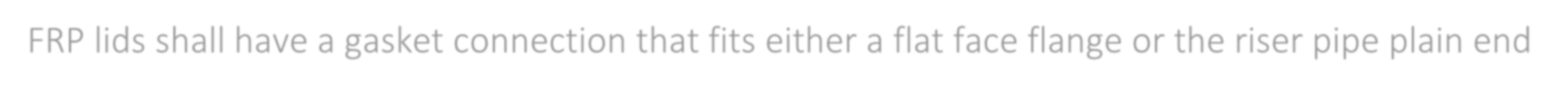 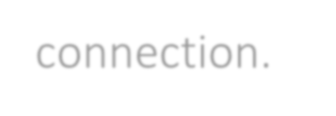 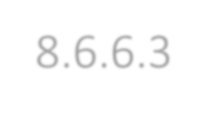 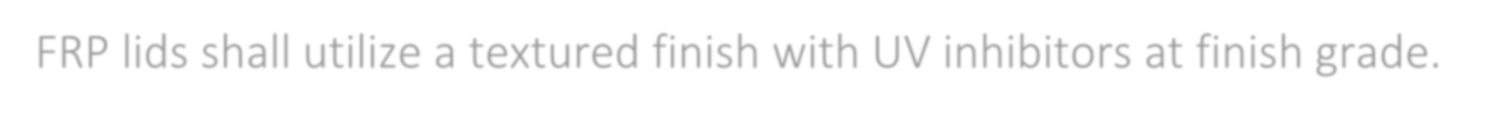 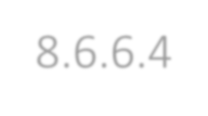 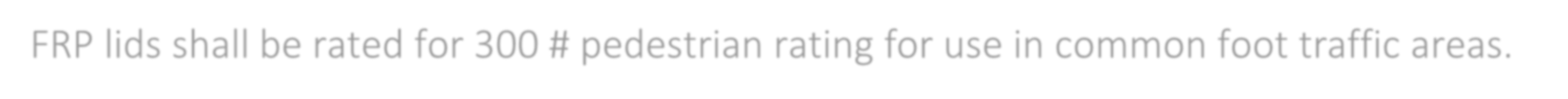 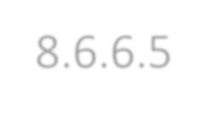 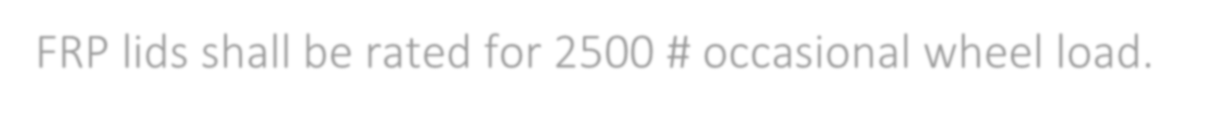 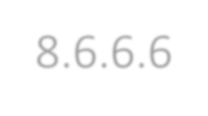 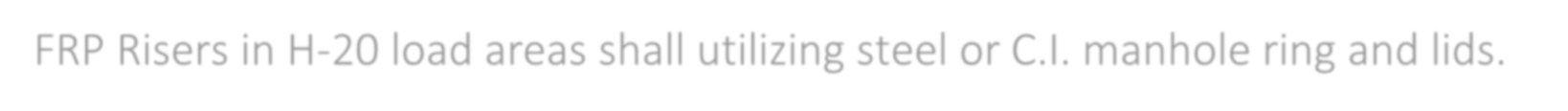 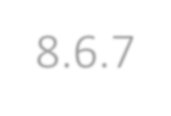 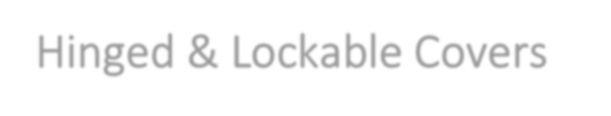 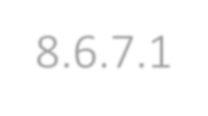 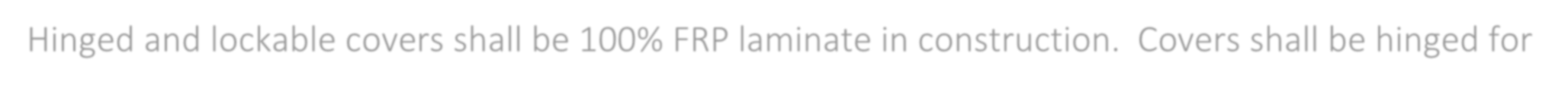 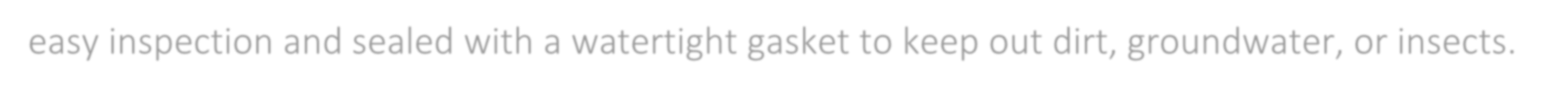 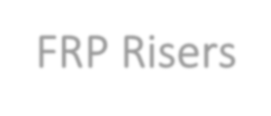 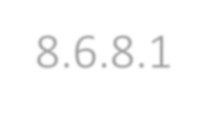 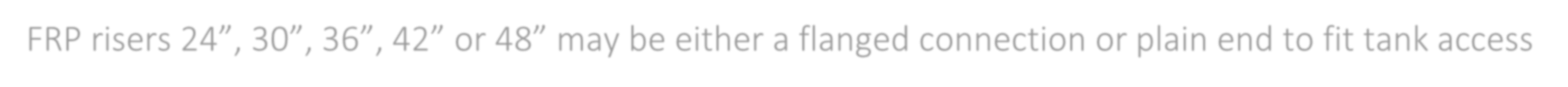 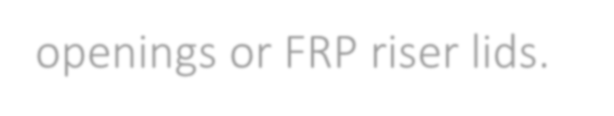 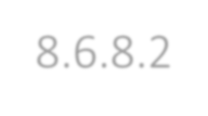 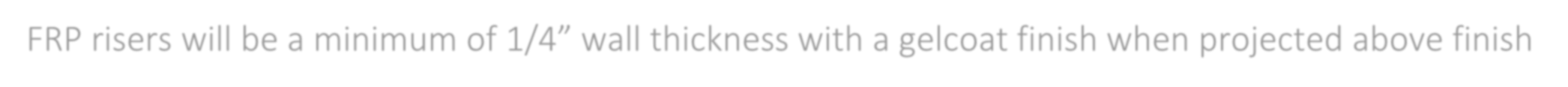 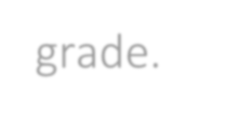 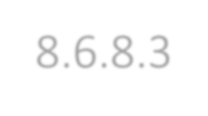 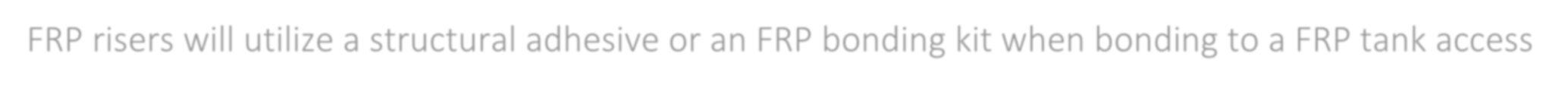 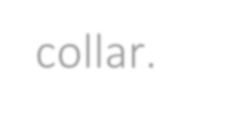 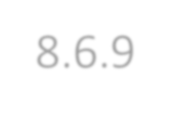 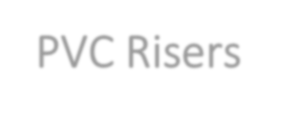 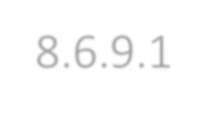 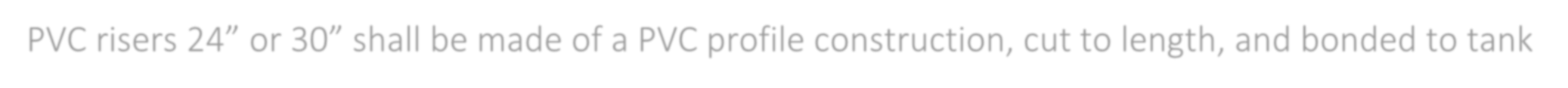 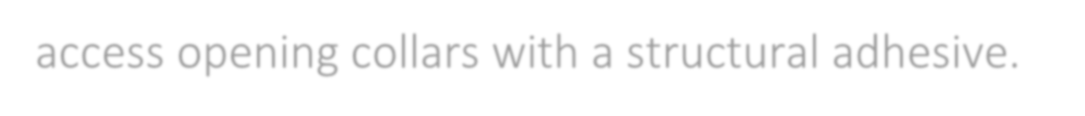 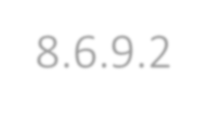 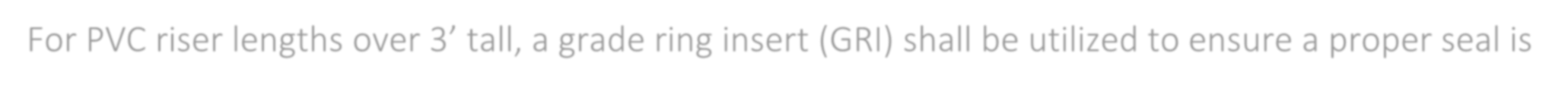 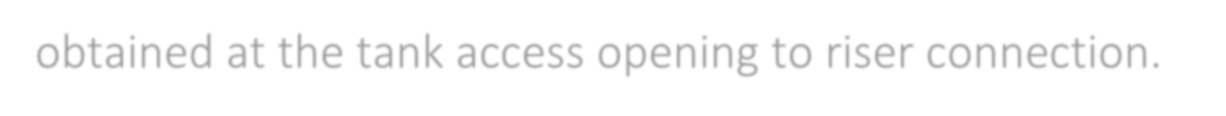 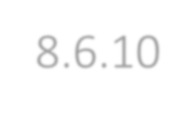 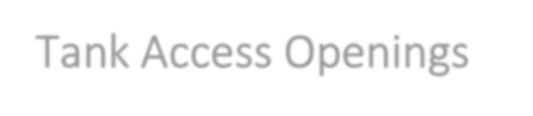 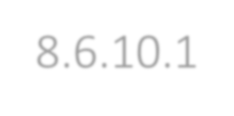 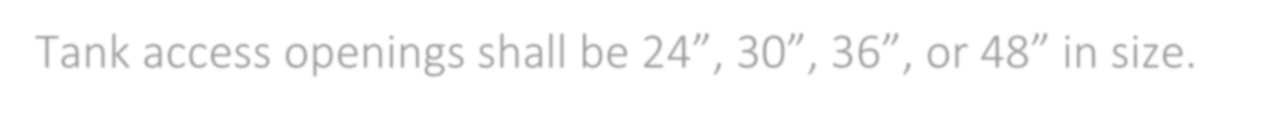 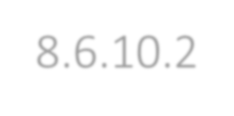 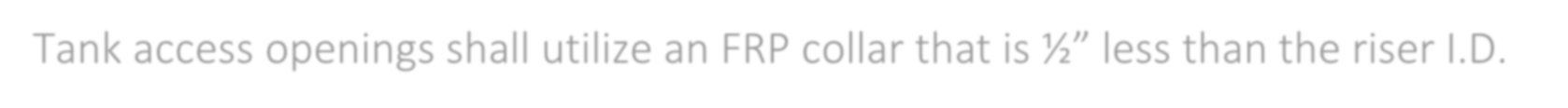 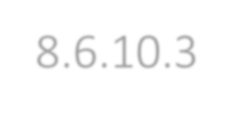 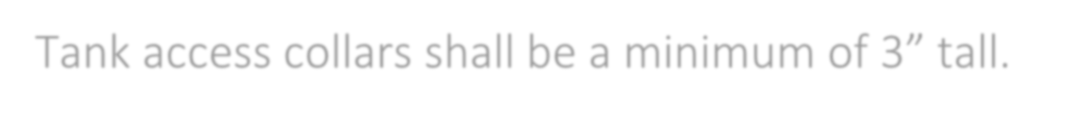 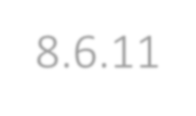 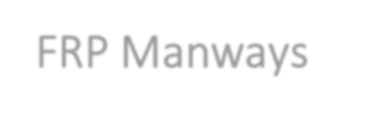 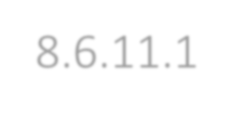 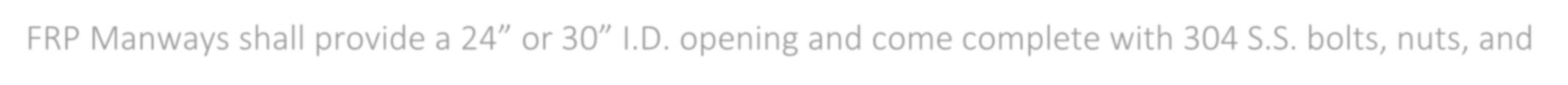 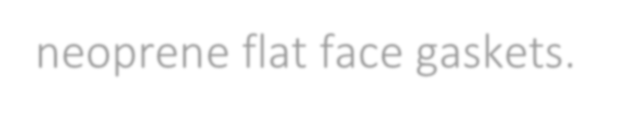 FRP lids shall utilize a textured finish with UV inhibitors at finish grade.FRP lids shall be rated for 300 # pedestrian rating for use in common foot traffic areas.FRP lids shall be rated for 2500 # occasional wheel load.FRP Risers in H-20 load areas shall utilizing steel or C.I. manhole ring and lids.Hinged & Lockable CoversHinged and lockable covers shall be 100% FRP laminate in construction. Covers shall be hinged for easy inspection and sealed with a watertight gasket to keep out dirt, groundwater, or insects.FRP RisersFRP risers 24”, 30”, 36”, 42” or 48” may be either a flanged connection or plain end to fit tank access openings or FRP riser lids.FRP risers will be a minimum of 1/4” wall thickness with a gelcoat finish when projected above finish grade.FRP risers will utilize a structural adhesive or an FRP bonding kit when bonding to a FRP tank access collar.PVC RisersPVC risers 24” or 30” shall be made of a PVC profile construction, cut to length, and bonded to tank access opening collars with a structural adhesive.For PVC riser lengths over 3’ tall, a grade ring insert (GRI) shall be utilized to ensure a proper seal is obtained at the tank access opening to riser connection.Tank Access OpeningsTank access openings shall be 24”, 30”, 36”, or 48” in size.Tank access openings shall utilize an FRP collar that is ½” less than the riser I.D.Tank access collars shall be a minimum of 3” tall.FRP ManwaysFRP Manways shall provide a 24” or 30” I.D. opening and come complete with 304 S.S. bolts, nuts, and neoprene flat face gaskets.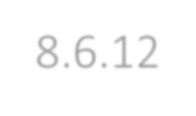 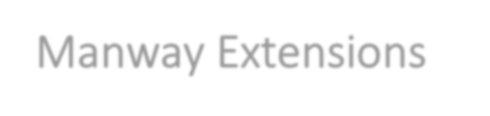 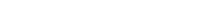 8.6.14 Level Controls and Sensors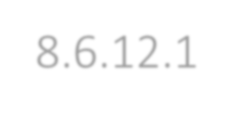 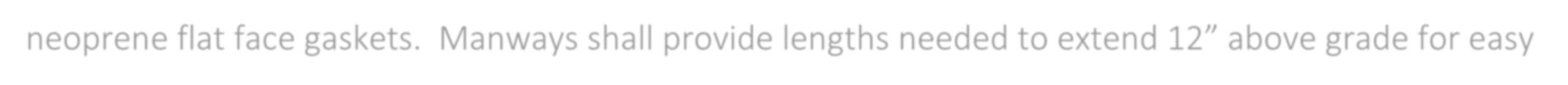 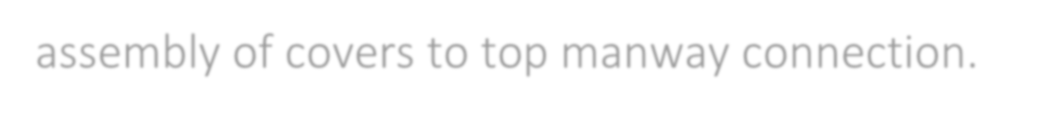 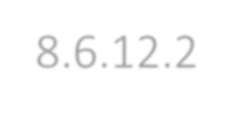 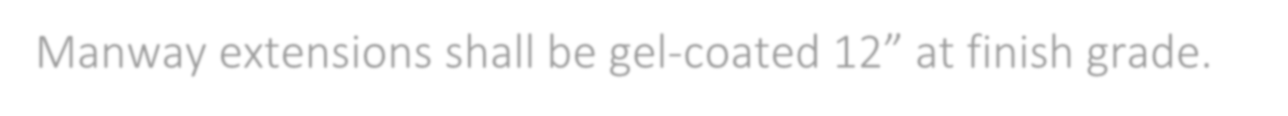 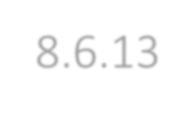 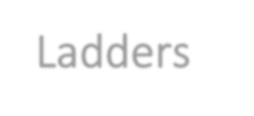 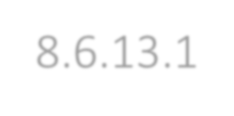 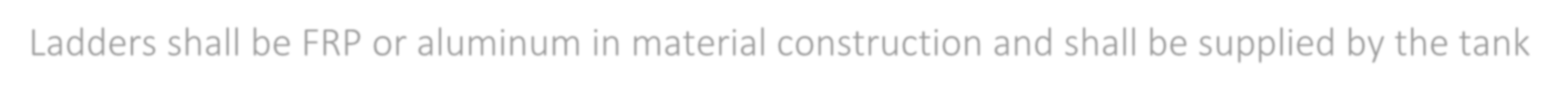 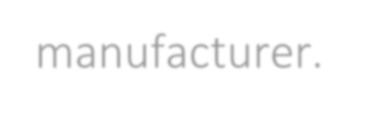 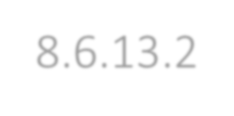 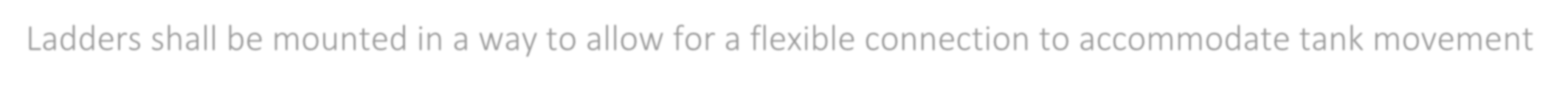 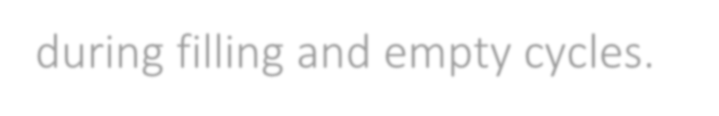 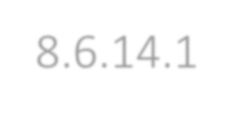 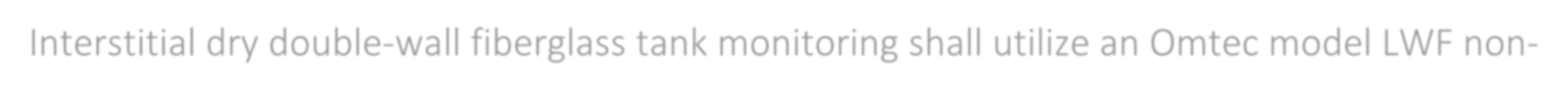 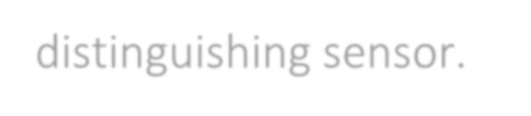 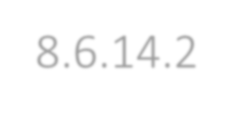 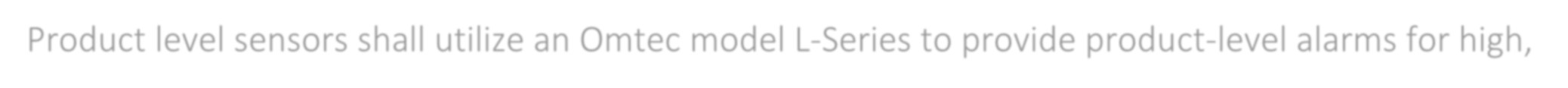 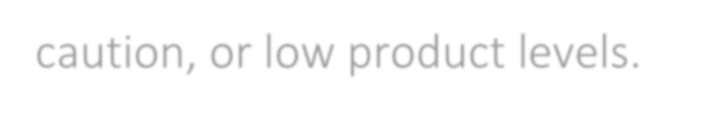 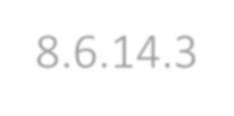 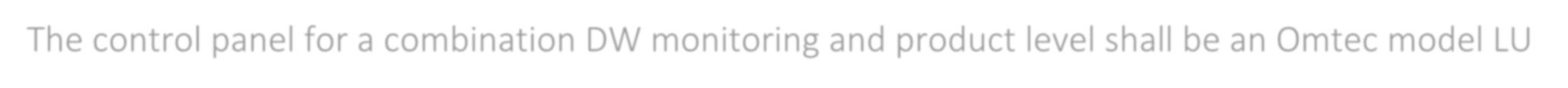 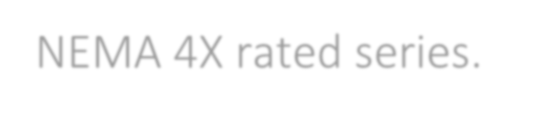 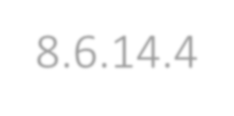 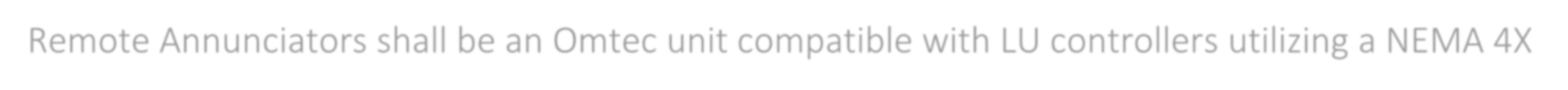 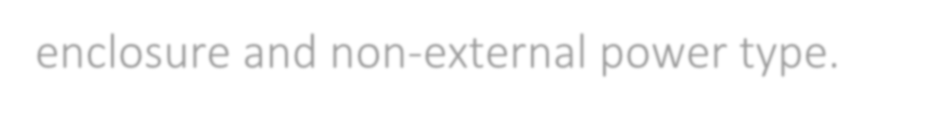 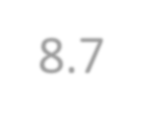 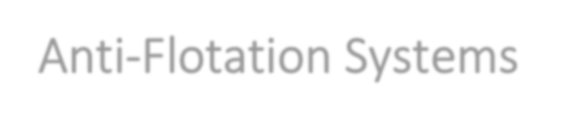 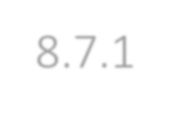 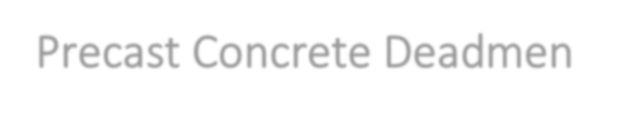 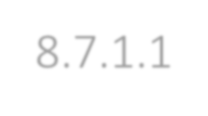 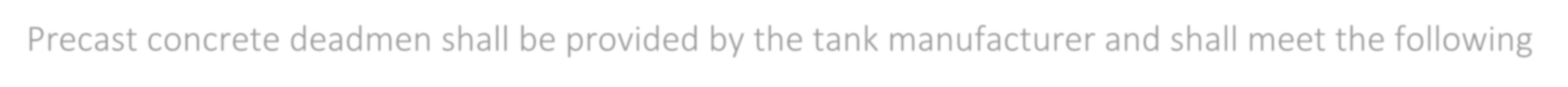 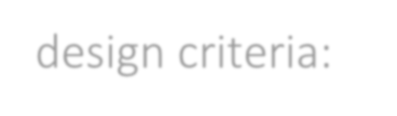 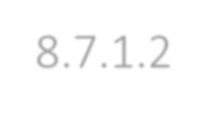 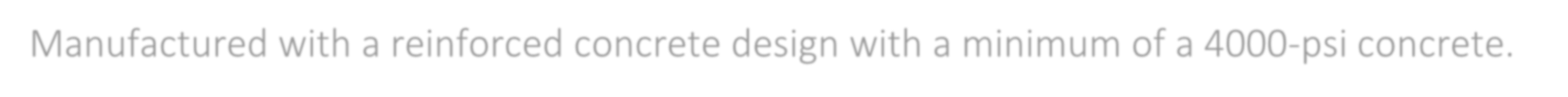 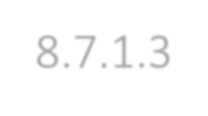 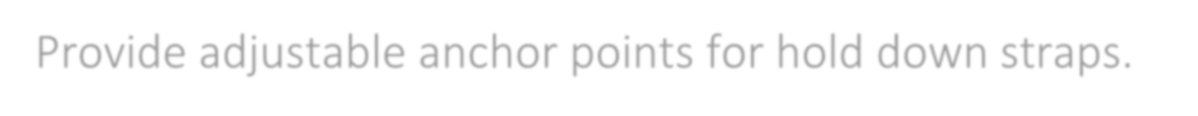 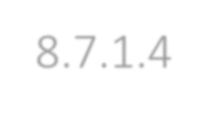 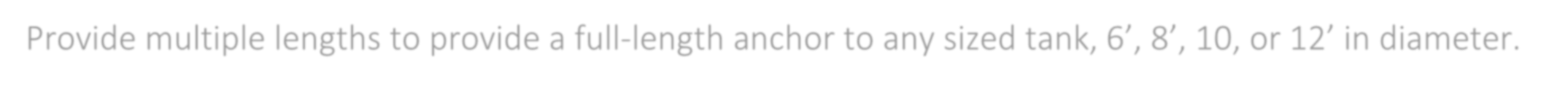 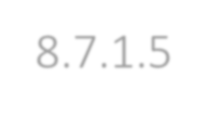 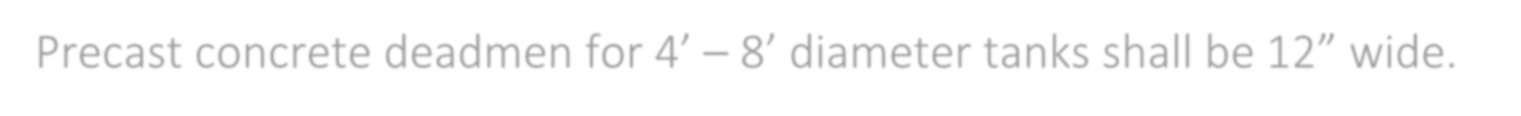 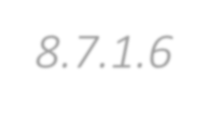 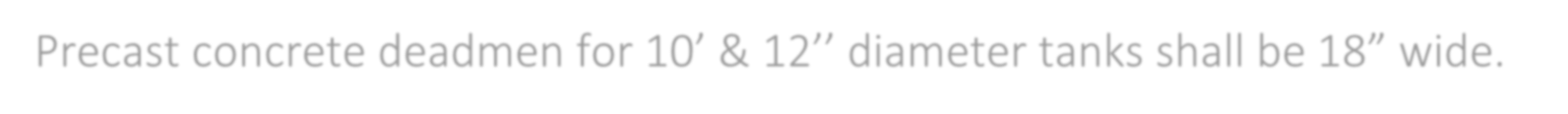 TankAnchor™ Geocomposite Anti-flotation System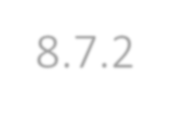 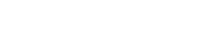 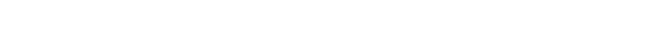 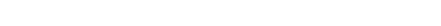 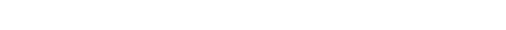 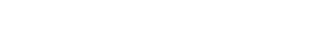 8.7.2.1	Geocomposite deadman systems shall be provided by the tank manufacturer. The geocomposite anti- flotation system shall consist of a polyester geogrid with a nonwoven geotextile. TankAnchor™ shall be installed per the manufacturers recommendations and sizing based on buoyancy calculations and site conditions.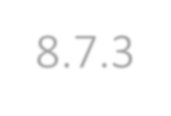 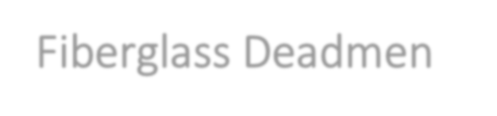 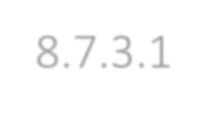 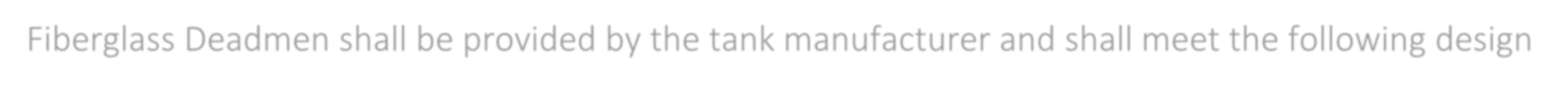 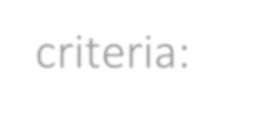 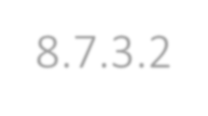 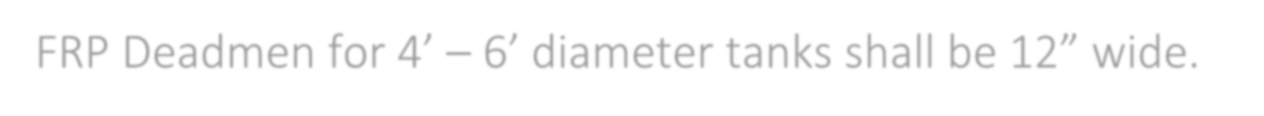 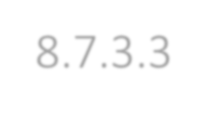 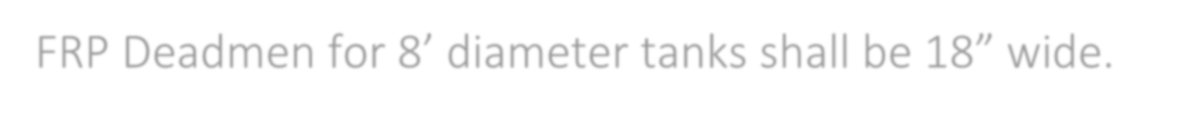 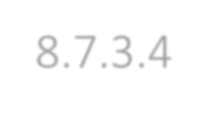 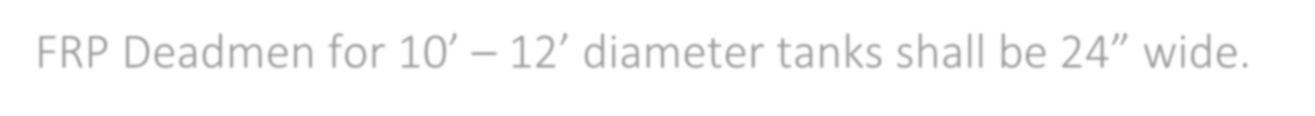 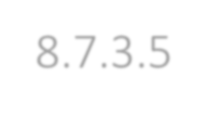 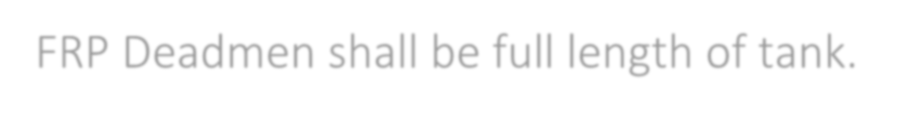 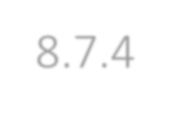 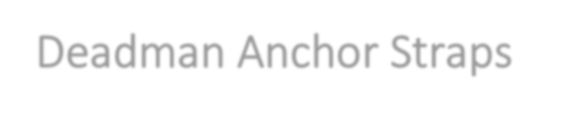 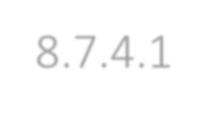 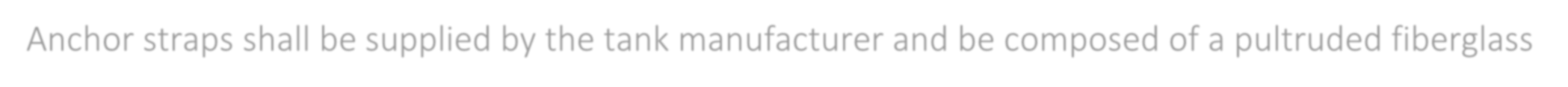 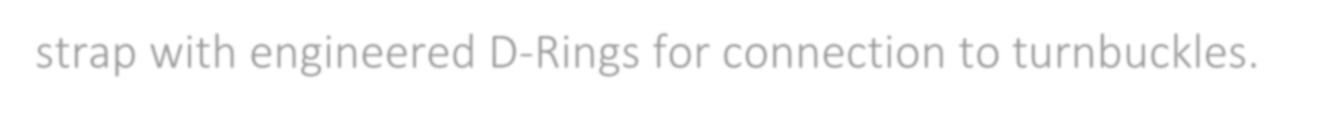 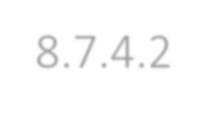 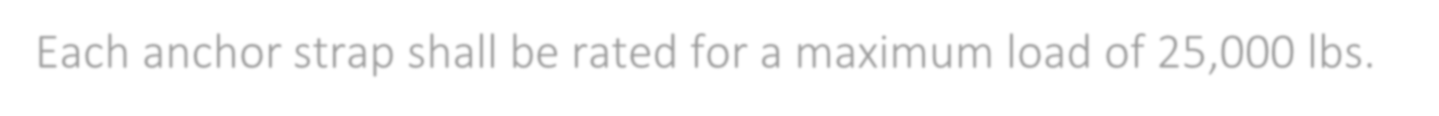 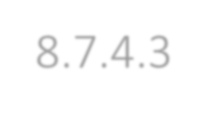 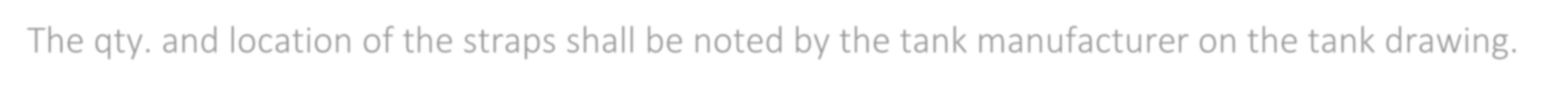 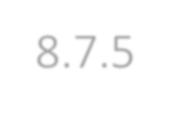 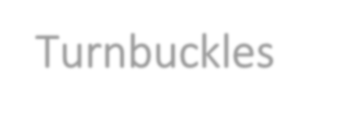 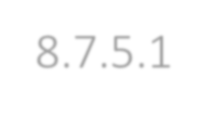 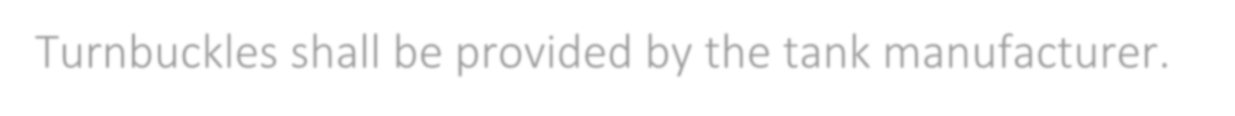 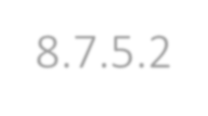 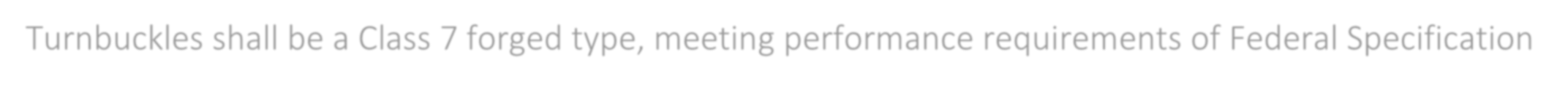 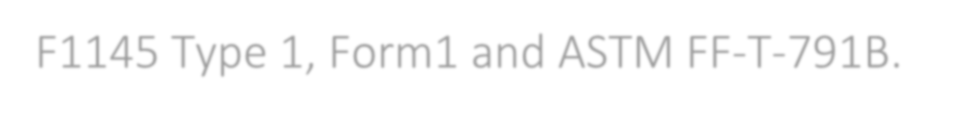 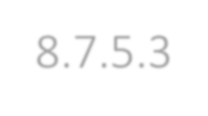 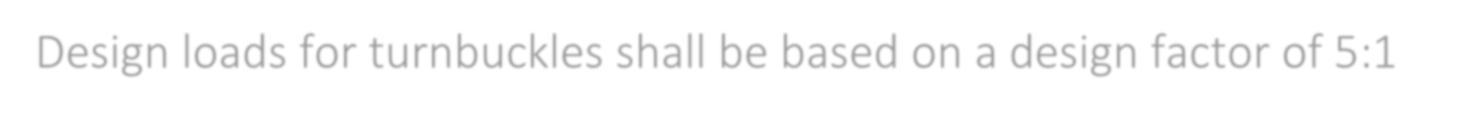 Fiberglass DeadmenFiberglass Deadmen shall be provided by the tank manufacturer and shall meet the following design criteria:FRP Deadmen for 4’ – 6’ diameter tanks shall be 12” wide.FRP Deadmen for 8’ diameter tanks shall be 18” wide.FRP Deadmen for 10’ – 12’ diameter tanks shall be 24” wide.FRP Deadmen shall be full length of tank.Deadman Anchor StrapsAnchor straps shall be supplied by the tank manufacturer and be composed of a pultruded fiberglass strap with engineered D-Rings for connection to turnbuckles.Each anchor strap shall be rated for a maximum load of 25,000 lbs.The qty. and location of the straps shall be noted by the tank manufacturer on the tank drawing.TurnbucklesTurnbuckles shall be provided by the tank manufacturer.Turnbuckles shall be a Class 7 forged type, meeting performance requirements of Federal Specification F1145 Type 1, Form1 and ASTM FF-T-791B.Design loads for turnbuckles shall be based on a design factor of 5:1Execution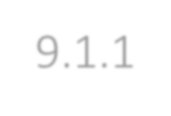 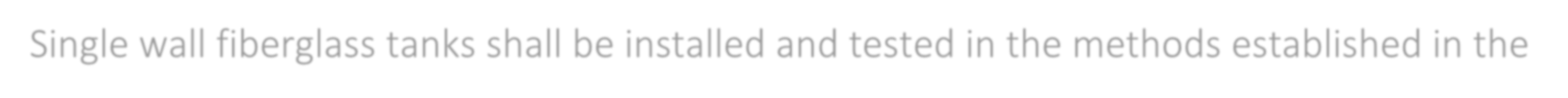 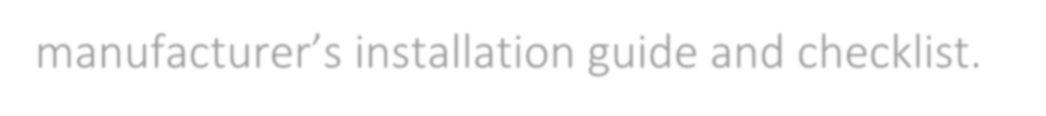 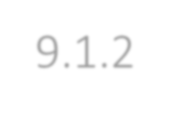 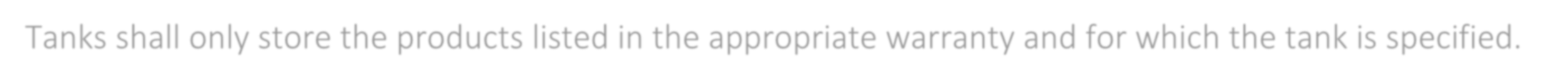 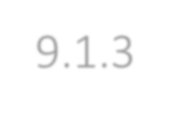 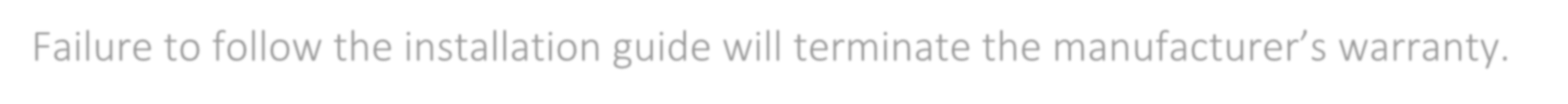 As-Built Documentation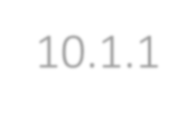 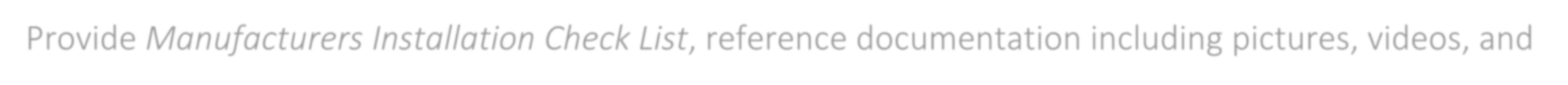 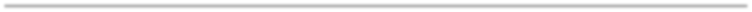 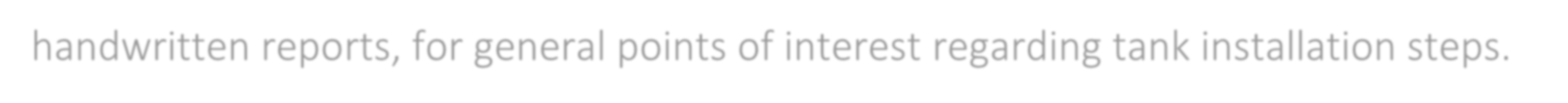 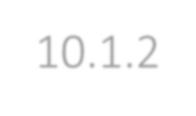 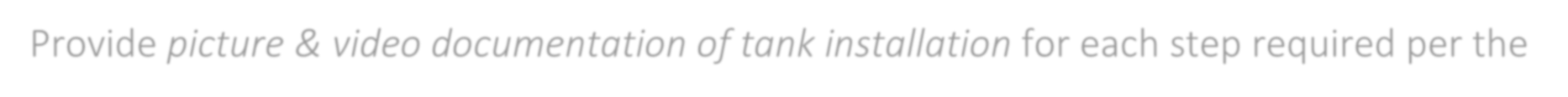 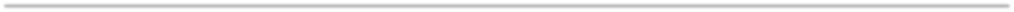 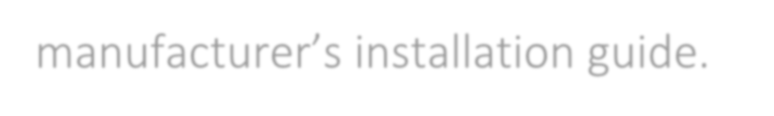 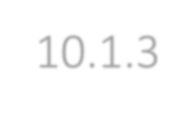 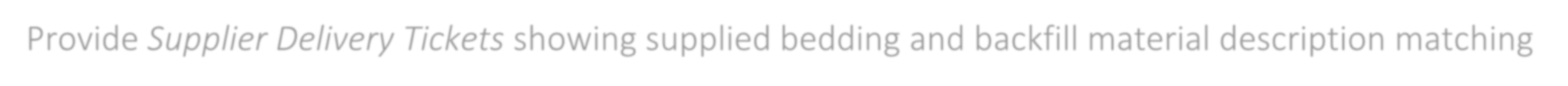 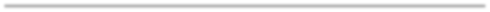 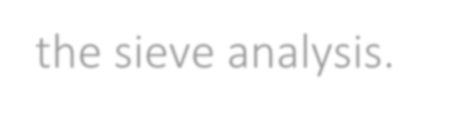 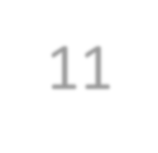 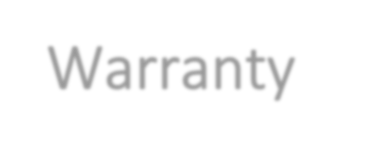 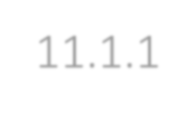 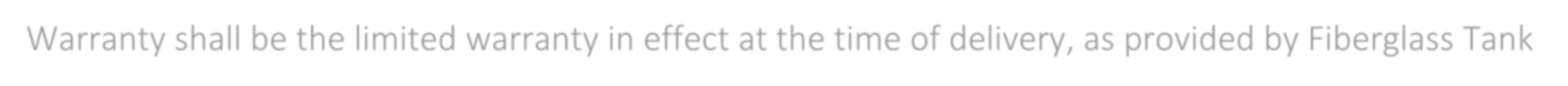 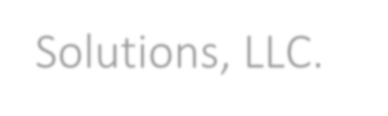 